МУНИЦИПАЛЬНОЕ ДОШКОЛЬНОЕ ОБРАЗОВАТЕЛЬНОЕ УЧРЕЖДЕНИЕ "ДЕТСКИЙ САД № 193"Численность респондентов: 125Доля респондентов: 46.13ОБРАЗОВАНИЕЗначение показателей по критерию за 2019 годКритерий "Открытость и доступность информации об организации"Сумма баллов по всем показателям84.101001.2 Наличие на официальном сайте организации социальной сферы информации о дистанционных способах обратной связи и взаимодействия с получателями услуг и их функционирование,(значимость показателя 30%),баллы27.0030Параметры1.2.1 Наличие и функционирование на официальном сайте организации информации о дистанционных способах взаимодействия с получателями услуг: телефона; электронной почты; электронных сервисов (форма для подачи электронного обращения (жалобы, предложения), получение консультации по оказываемым услугам и пр.); раздела «Часто задаваемые вопросы»; технической возможности выражения получателем услуг мнения о качестве условий оказания услуг организацией социальной сферы (наличие анкеты для опроса граждан или гиперссылки на нее); иного дистанционного способа взаимодействия.Количество функционирующих дистанционных способов взаимодействия (от одного до трех способов включительно),баллы901.3 Доля получателей услуг, удовлетворенных открытостью, полнотой и доступностью информации о деятельности организации социальной сферы,(значимость показателя 40%),баллы31.6040Параметры1.3.1 Удовлетворенность качеством, полнотой и доступностью информации о деятельности организации социальной сферы, размещенной на информационных стендах в помещении организации социальной сферы.Число получателей услуг, удовлетворенных качеством, полнотой и доступностью информации о деятельности организации социальной сферы, размещенной на информационных стендах в помещении организации социальной сферы по отношению к числу опрошенных получателей услуг, ответивших на соответствующий вопрос анкеты,баллы831.3.2 Удовлетворенность качеством, полнотой и доступностью информации о деятельности организации социальной сферы, размещенной на официальном сайте организации социальной сферы в сети «Интернет».число получателей услуг, удовлетворенных качеством, полнотой и доступностью информации о деятельности организации социальной сферы, размещенной на официальном сайте организации социальной сферы по отношению к числу опрошенных получателей услуг, ответивших на соответствующий вопрос анкеты,баллы751.1 Соответствие информации о деятельности организации социальной сферы, размещенной на общедоступных информационных ресурсах, ее содержанию и порядку (форме), установленным законодательными и иными нормативными правовыми актами Российской Федерации,(значимость показателя 30%),баллы25.5030Параметры1.1.1 Соответствие информации о деятельности организации социальной сферы, размещенной на информационных стендах в помещении организации социальной сферы, ее содержанию и порядку (форме), установленным нормативными правовыми актами.объем информации (количество материалов/единиц информации), размещенной на информационных стендах в помещении организации по отношению к количеству материалов, размещение которых установлено нормативными правовыми актами,баллы811.1.2 Соответствие информации о деятельности организации социальной сферы, размещенной на официальном сайте организации социальной сферы, ее содержанию и порядку (форме), установленным нормативными правовыми актами.Объем информации (количество материалов/единиц информации), размещенной на официальном сайте организации по отношению к количеству материалов, размещение которых установлено нормативными правовыми актами,баллы89МУНИЦИПАЛЬНОЕ ДОШКОЛЬНОЕ ОБРАЗОВАТЕЛЬНОЕ УЧРЕЖДЕНИЕ "ДЕТСКИЙ САД № 193"Полная информация об учрежденииРезультаты независимой оценкиИтоговая оценка в группе «организации, осуществляющие образовательную деятельность»Значения по критериям оценкиСредневзвешенная сумма по всем критериямОткрытость и доступность информации об организации ,  баллы84.10100Комфортность условий предоставления услуг ,  баллы980100Доступность услуг для инвалидов ,  баллы26.90100Доброжелательность, вежливость работников организаций ,  баллы96.60100Удовлетворенность условиями оказания услуг ,  баллы97.50100Значения показателейНеудовлетворительноНиже среднегоУдовлетворительноХорошоОтличноРазмещено (11.12.2019):ДЕПАРТАМЕНТ ОБРАЗОВАНИЯ ЯРОСЛАВСКОЙ ОБЛАСТИ (по данным за 2019 год)Оценка проведена:Общественный совет по проведению независимой оценки качества условий осуществления образовательной деятельности при департаменте образования Ярославской области982 место  в  Российской Федерации  среди   37858 организаций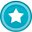 137 место  в  город Ярославль  среди   426 организаций